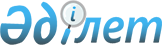 О внесении изменений и дополнения в решение маслихата от 22 декабря 2017 года № 195 "О бюджете поселка Октябрьский города Лисаковска на 2018-2020 годы"
					
			С истёкшим сроком
			
			
		
					Решение маслихата города Лисаковска Костанайской области от 10 июля 2018 года № 259. Зарегистрировано Департаментом юстиции Костанайской области 25 июля 2018 года № 7984. Прекращено действие в связи с истечением срока
      В соответствии со статьями 106, 109-1 Бюджетного Кодекса Республики Казахстан от 4 декабря 2008 года Лисаковский городской маслихат РЕШИЛ:
      1. Внести в решение маслихата от 22 декабря 2017 года № 195 "О бюджете поселка Октябрьский города Лисаковска на 2018-2020 годы" (зарегистрировано в Реестре государственной регистрации нормативных правовых актов за № 7470, опубликовано 17 января 2018 года в Эталонном контрольном банке нормативных правовых актов Республики Казахстан) следующие изменения и дополнение:
      пункт 1 указанного решения изложить в новой редакции:
      "1. Утвердить бюджет поселка Октябрьский города Лисаковска на 2018-2020 годы согласно приложениям 1, 2 и 3 соответственно, в том числе на 2018 год в следующих объемах:
      1) доходы – 52678,0 тысяч тенге, в том числе по:
      налоговым поступлениям – 18494,0 тысячи тенге;
      неналоговым поступлениям – 0,0 тенге;
      поступлениям трансфертов – 34184,0 тысячи тенге;
      2) затраты – 52678,0 тысяч тенге;
      3) сальдо по операциям с финансовыми активами – 0,0 тенге;
      4) дефицит (профицит) бюджета – 0,0 тенге;
      5) финансирование дефицита (использование профицита) бюджета – 0,0 тенге.";
      дополнить указанное решение пунктом 2-2 следующего содержания:
      "2-2. Учесть, что в бюджете поселка Октябрьский города Лисаковска на 2018 год предусмотрены целевые текущие трансферты из районного (города областного значения) бюджета, в том числе:
      на изготовление дорожных знаков в поселке Октябрьский в сумме 877,0 тысяч тенге;
      на изготовление табличек с расписанием автобусных маршрутов в сумме 7,0 тысяч тенге.";
      приложение 1 к указанному решению изложить в новой редакции согласно приложению к настоящему решению.
      2. Настоящее решение вводится в действие с 1 января 2018 года.
       "СОГЛАСОВАНО"
      Руководитель государственного
      учреждения "Отдел экономики 
      и бюджетного планирования 
      акимата города Лисаковска"
      ___________ Ш. Бекмухамедова
       "10" июля 2018 года
       "СОГЛАСОВАНО"
      Аким поселка Октябрьский
      ______________ Б. Камелов
      "10" июля 2018 года Бюджет поселка Октябрьский города Лисаковска на 2018 год
					© 2012. РГП на ПХВ «Институт законодательства и правовой информации Республики Казахстан» Министерства юстиции Республики Казахстан
				
      Председатель внеочередной сессии

Д. Мироненко

      Секретарь городского маслихата

С. Шалдыбаева
Приложение
к решению маслихата
от 10 июля 2018 года
№ 259Приложение 1 
к решению маслихата
от 22 декабря 2017 года
№ 195
Категория
Категория
Категория
Категория
Категория
Сумма, тысяч тенге
Класс 
Класс 
Класс 
Класс 
Сумма, тысяч тенге
Подкласс
Подкласс
Подкласс
Сумма, тысяч тенге
Наименование
Наименование
Сумма, тысяч тенге
1
2
3
4
4
5
I. Доходы
I. Доходы
52678,0
1
Налоговые поступления
Налоговые поступления
18494,0
1
01
Подоходный налог
Подоходный налог
3127,0
1
01
2
Индивидуальный подоходный налог
Индивидуальный подоходный налог
3127,0
1
04
Hалоги на собственность
Hалоги на собственность
15367,0
1
04
1
Hалоги на имущество
Hалоги на имущество
573,0
1
04
3
Земельный налог
Земельный налог
887,0
1
04
4
Hалог на транспортные средства
Hалог на транспортные средства
13907,0
4
Поступления трансфертов
Поступления трансфертов
34184,0
4
02
Трансферты из вышестоящих органов государственного управления
Трансферты из вышестоящих органов государственного управления
34184,0
4
02
3
Трансферты из районного (города областного значения) бюджета
Трансферты из районного (города областного значения) бюджета
34184,0
Функциональная группа
Функциональная группа
Функциональная группа
Функциональная группа
Функциональная группа
Сумма, тысяч тенге
Функциональная подгруппа
Функциональная подгруппа
Функциональная подгруппа
Функциональная подгруппа
Сумма, тысяч тенге
Администратор бюджетных программ
Администратор бюджетных программ
Администратор бюджетных программ
Сумма, тысяч тенге
Программа
Программа
Сумма, тысяч тенге
Наименование
Наименование
Сумма, тысяч тенге
1
2
3
4
5
6
II. Затраты
52678,0
01
Государственные услуги общего характера
16394,0
1
Представительные, исполнительные и другие органы, выполняющие общие функции государственного управления
16394,0
124
Аппарат акима города районного значения, села, поселка, сельского округа
16394,0
001
Услуги по обеспечению деятельности акима города районного значения, села, поселка, сельского округа
16394,0
07
Жилищно-коммунальное хозяйство
30530,0
3
Благоустройство населенных пунктов
30530,0
124
Аппарат акима города районного значения, села, поселка, сельского округа
30530,0
008
Освещение улиц в населенных пунктах
4932,0
009
Обеспечение санитарии населенных пунктов
2001,0
011
Благоустройство и озеленение населенных пунктов
23597,0
12
Транспорт и коммуникации
5754,0
1
Автомобильный транспорт
5754,0
124
Аппарат акима города районного значения, села, поселка, сельского округа
5754,0
013
Обеспечение функционирования автомобильных дорог в городах районного значения, селах, поселках, сельских округах
5754,0
V. Дефицит (профицит) бюджета
0,0
VI. Финансирование дефицита (использование профицита) бюджета
0,0